Circular Externa23 de abril del 2024C03/0-704SP-423-2024SGS-C-0051-2024Dirigida a: Supervisados por SUGEF: Bancos comerciales del Estado Bancos creados por ley especial Bancos privados Empresas financieras no bancarias Organizaciones cooperativas de ahorro y crédito Mutuales de ahorro y préstamo Caja de Ahorro y Préstamos de la ANDE Supervisados por SUGEVAL: Puestos de bolsa y sociedades administradoras de fondos de inversión Bolsas de valores Sociedades de compensación y liquidación Proveedores de precio Entidades que brindan servicios de custodia Centrales de valores Sociedades titularizadoras y fiduciariasEntidades de registros centralizados de letras de cambio y pagarés electrónicosSupervisados por SUGESE: Entidades aseguradoras y reaseguradoras  Sucursales de entidades aseguradoras extranjerasSociedades corredoras de segurosSupervisados por SUPEN: Operadoras de pensiones complementariasRegímenes públicos sustitutos del Régimen de Invalidez, Vejez y Muerte de la Caja Costarricense de Seguro Social. Fondos complementarios creados por leyes especiales o convenciones colectivasTratándose del Régimen de Invalidez, Vejez y Muerte de la Caja Costarricense del Seguro Social, las disposiciones y lineamientos incorporados en este reglamento tienen el carácter de adopción y aplicación voluntaria.Se exceptúan del alcance del presente reglamento a los regímenes administrados por la Dirección Nacional de Pensiones del Ministerio de Trabajo, las entidades reguladas y fondos en proceso de liquidación, los fondos creados por leyes especiales que son administrados por una operadora de pensiones o en los casos en que la unidad de TI y su gestión de TI es regulada por una  norma de tecnología de información de alcance general, cuyo cumplimiento esté debidamente fiscalizado, así como los fondos de pensiones cerrados a nuevas afiliaciones.Controladoras y empresas integrantes de grupos y conglomerados financieros supervisados.Asunto: Presentación de la modificación integral del Reglamento General de Gestión de la Tecnología de Información, Acuerdo CONASSIF 5-17.Las Superintendencias Generales Considerando que: El Consejo Nacional de Supervisión del Sistema Financiero, mediante los artículos 4 y 5 de actas de las 1834-2023 y 1835-2023, celebradas el 20 de noviembre del 2023, aprobó para el envío en consulta pública al sistema financiero nacional y a la Asociación Costarricense de Auditores en Informática, por 15 días hábiles, la propuesta de modificación integral del Reglamento General de Gestión de la Tecnología de Información, Acuerdo CONASSIF 5-17.A partir de los resultados de la consulta pública, se realizaron ajustes a la propuesta de modificación integral del Reglamento General de Gestión de la Tecnología de Información, Acuerdo CONASSIF 5-17.El Consejo Nacional de Supervisión del Sistema Financiero, mediante los artículos 6 y 5 de las actas de las sesiones 1853-2024 y 1854-2024, celebradas el 16 de abril del 2024, aprobó para envío nuevamente en consulta pública, por 10 días hábiles, la propuesta de modificación integral del Reglamento General de Gestión de la Tecnología de Información, Acuerdo CONASSIF 5-17.Resulta conveniente presentar a las entidades supervisadas los temas principales que fueron ajustados en la propuesta de modificación integral del Reglamento General de Gestión de la Tecnología de Información, Acuerdo CONASSIF 5-17, a partir de los resultados de la primera consulta pública. Lo anterior, a fin de lograr una mejor compresión del contenido de la propuesta de modificación regulatoria enviada nuevamente en consulta y de los objetivos de supervisión prudencial.Dispone: Habilitar el 26 de abril del 2024, de 10:00 a.m. a 12:00 p.m. para realizar una presentación sobre los temas principales que fueron ajustados en la propuesta de modificación integral del Reglamento General de Gestión de la Tecnología de Información, Acuerdo CONASSIF 5-17, a partir de los resultados de la primera consulta pública. Lo anterior, a fin de lograr una mejor compresión del contenido de la propuesta de modificación regulatoria enviada nuevamente en consulta y de los objetivos de supervisión prudencial.En esta presentación se considera conveniente la participación de personas integrantes de Órganos de Dirección, Administración Superior, Funciones de Control y áreas de Tecnología. Para que la actividad de presentación sea efectiva se requiere que los participantes hayan estudiado de previo la propuesta de modificación integral del Reglamento General de Gestión de la Tecnología de Información, Acuerdo CONASSIF 5-17.Las personas designadas para participar en esta presentación podrán inscribirse en el siguiente enlace: Propuesta de modificación integral del Reglamento General de Gestión de la Tecnología de Información, Acuerdo CONASSIF 5-17. Límite de cupo para dicha presentación: 1000 personas.Con el fin de mantener una comunicación adecuada, se recomienda que los participantes de la capacitación cuenten con un ancho de banda de al menos 5 MB de upload y 10 MB para download.Atentamente,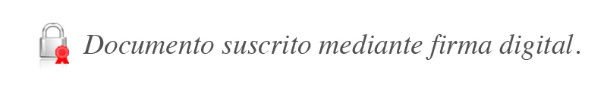                        Rocío Aguilar Montoya		                            Tomás Soley PérezSuperintendente General			Superintendente GeneralSUGEF y SUPEN				SUGESE y SUGEVALJSC/GAA/MFC/JBA/kfm*C.	Asociación Costarricense de Auditores en InformáticaCorreo electrónico: presidente@isacacr.orgAsociación Bancaria Costarricense Correo electrónico: secretaria@abc.fi.cr  Asociación de Aseguradoras Privadas de Costa Rica
Correo electrónico: info@aap.cr Asociación Costarricense de Operadoras de PensionesCorreo electrónico: acop@acop.or.crCámara de Bancos e Instituciones Financieras de Costa Rica 
Correo electrónico: directora@camaradebancos.fi.cr ; arojas@camaradebancos.fi.cr  Cámara de Intermediarios de Seguros Correo electrónico: info@ciscostarica.com FEDEAC R.L. Correo electrónico: milagrov@fedeac.com ; gerencia@fedeac.com              FECOOPSE R.L. Correo electrónico: fecoopse@fecoopse.com